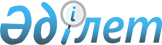 Об утверждении Правил оказания социальной помощи, установления размеров и определения перечня отдельных категорий нуждающихся граждан
					
			Утративший силу
			
			
		
					Решение Созакского районного маслихата Туркестанской области от 2 сентября 2020 года № 349. Зарегистрировано Департаментом юстиции Туркестанской области 14 сентября 2020 года № 5797. Утратило силу решением Созакского районного маслихата Туркестанской области от 9 марта 2021 года № 13
      Сноска. Утратило силу решением Созакского районного маслихата Туркестанской области от 09.03.2021 № 13 (вводится в действие по истечении десяти календарных дней после дня его первого официального опубликования).
      В соответствии с подпунктом 4) пункта 1 статьи 56 Бюджетного кодекса Республики Казахстан от 4 декабря 2008 года, Законом Республики Казахстан от 5 апреля 1999 года "О специальном государственном пособии в Республике Казахстан", пунктом 2-3 статьи 6 Закона Республики Казахстан от 23 января 2001 года "О местном государственном управлении и самоуправлении в Республике Казахстан", Законом Республики Казахстан 6 мая 2020 года "О ветеранах", и постановлением Правительства Республики Казахстан от 21 мая 2013 года № 504 "Об утверждении Типовых правил оказания социальной помощи, установления размеров и определения перечня отдельных категорий нуждающихся граждан", Созакский районный маслихат РЕШИЛ:
      1. Утвердить прилагаемые Правила оказания социальной помощи, установления размеров и определения перечня отдельных категорий нуждающихся граждан согласно приложению к настоящему решению.
      2. Признать утратившим силу решение Созакского районного маслихата от 6 марта 2020 года № 306 "Об утверждении Правил оказания социальной помощи, установления размеров и определения перечня отдельных категорий нуждающихся граждан" (зарегистрированного в Реестре государственной регистрации нормативных правовых актов за № 5514, опубликовано 31 марта 2020 года в эталонном контрольном банке нормативных правовых актов Республики Казахстан в электронном виде).
      3. Государственному учреждению "Аппарат маслихата Созакского района" в порядке, установленном законодательством Республики Казахстан, обеспечить:
      1) государственную регистрацию настоящего решения в Республиканском государственном учреждении "Департамент юстиции Туркестанской области Министерства юстиции Республики Казахстан";
      2) размещение настоящего решения на интернет-ресурсе маслихата Созакского района после его официального опубликования.
      4. Настоящее решение вводится в действие по истечении десяти календарных дней после дня его первого официального опубликования. Правила оказания социальной помощи, установления размеров и определения перечня отдельных категорий нуждающихся граждан Созакского района
      1. Настоящие Правила оказания социальной помощи, установления размеров и определения перечня отдельных категорий нуждающихся граждан Созакского района (далее – Правила) разработаны в соответствии с подпунктом 4) пункта 1 статьи 56 Бюджетного кодекса Республики Казахстан от 4 декабря 2008 года, Законом Республики Казахстан от 5 апреля 1999 года "О специальном государственном пособии в Республике Казахстан", пунктом 2-3 статьи 6 Закона Республики Казахстан от 23 января 2001 года "О местном государственном управлении и самоуправлении в Республике Казахстан", Законом Республики Казахстан от 6 мая 2020 года "О ветеранах", и Постановлением Правительства Республики Казахстан от 21 мая 2013 года № 504 "Об утверждении Типовых правил оказания социальной помощи, установления размеров и определения перечня отдельных категорий нуждающихся граждан".
      2. Социальная помощь предоставляется отдельным категориям нуждающихся граждан, постоянно проживающим на территории Созакского района. 1. Общие положения
      3. Основные термины и понятия, которые используются в настоящих правилах:
      1) Государственная корпорация "Правительство для граждан" (далее уполномоченная организация)) – юридическое лицо, созданное по решению Правительства Республики Казахстан для оказания государственных услуг, организации работы по приему заявлений на оказание государственных услуг, и выдаче их результатов услугополучателю по принципу "одного окна", а также обеспечения оказания государственных услуг в электронной форме,
      2) памятные даты – события, имеющие общенародное историческое, духовное, культурное значение и оказавшие влияние на ход истории Республики Казахстан;
      3) специальная комиссия – комиссия, создаваемая решением акима Созакского района, по рассмотрению заявления лица (семьи), претендующего на оказание социальной помощи в связи с наступлением трудной жизненной ситуации;
      4) прожиточный минимум – необходимый минимальный денежный доход на одного человека, равный по величине стоимости минимальной потребительской корзины, рассчитываемой органами статистики в области;
      5) праздничные дни – дни национальных и государственных праздников Республики Казахстан;
      6) среднедушевой доход семьи (гражданина) – доля совокупного дохода семьи, приходящаяся на каждого члена семьи в месяц;
      7) трудная жизненная ситуация - ситуация, объективно нарушающая жизнедеятельность гражданина, которую он не может преодолеть самостоятельно;
      8) уполномоченный орган - исполнительный орган района в сфере социальной защиты населения, финансируемый за счет местного бюджета, осуществляющий оказание социальной помощи;
      9) участковая комиссия – комиссия, создаваемая решением акима района для проведения обследования материального положения лиц (семей), обратившихся за социальной помощью, и подготовки заключений;
      10) предельный размер – утвержденный максимальный размер социальной помощи;
      11) социальная адаптация членов семьи (лица) предусматривает предоставление специальных социальных услуг в зависимости от их индивидуальной потребности в соответствии с Законом Республики Казахстан от 29 декабря 2008 года "О специальных социальных услугах", а также иные меры социальной поддержки, предусмотренные за счет средств местного бюджета;
      12) совокупный доход семьи – общая сумма доходов, полученных как в денежной, так и натуральной форме, за 3 месяца, предшествующих месяцу обращения за назначением обусловленной денежной помощи, рассчитываемая в соответствии с Правилами исчисления совокупного дохода лица (семьи), претендующего на получение государственной адресной социальной помощи, утвержденными приказом Министра труда и социальной защиты населения Республики Казахстан от 28 июля 2009 года № 237-п (зарегистрирован в Министерстве юстиции Республики Казахстан 28 августа 2009 года № 5757).
      4. Для целей настоящих правил под социальной помощью понимается помощь, предоставляемая местным исполнительным органом в денежной или натуральной форме отдельным категориям нуждающихся граждан (далее – получатели) в случае наступления трудной жизненной ситуации, а также к памятным датам и праздничным дням.
      5. Лицам, указанным в статье 17 Закона Республики Казахстан от 6 мая 2020 года "О ветеранах" и статье 16 Закона Республики Казахстан от 13 апреля 2005 года "О социальной защите инвалидов в Республике Казахстан", социальная помощь оказывается в порядке, предусмотренном настоящими правилами.
      6. Социальная помощь предоставляется единовременно и (или) периодически (ежемесячно, ежеквартально, 1 раз в полугодие).
      7. Социальная помощь предоставляется по следующим праздничным дням:
      1) 15 февраля (День вывода ограниченного контингента советских войск из Демократической Республики Афганистан) военнообязанным призывавшиеся на учебные сборы и направлявшимся в Афганистан в период ведения боевых действий;
      - Военнослужащие автомобильных батальонов отправленные в Афганистан для доставки товаров в страну во время военных действий;
      - Военнослужащие совершавшие вылеты на боевые задание в Афганистан с территории бывшего Союза ССР.
      - Рабочие и служащие, обслуживавшие советский воинский контингент в Афганистане, получившие ранения, контузии или увечья либо награжденные орденами и медалями бывшего Союза ССР за участие в обеспечении боевых действий;
      - Военнослужащие Республики Казахстан, выполнявшие задачи согласно межгосударственным договорам и соглашениям по усилению охраны границы Содружества Независимых Государств на Таджикско-Афганском участке;
      - Военнослужащие Республики Казахстан, принимавшие участие в качестве миротворцев в международной миротворческой операции в Ираке;
      - Военнослужащие, а также лица начальствующего рядового состава органов внутренних дел и государственной безопасности бывшего Союза ССР, принимавшие участие в урегулировании межэтнического конфликта в Нагорном Карабахе;
      2) 8 марта "Международный женский день"- многодетным матерям, в том числе: 
      награжденные подвесками "Алтын алка", "Кумис алка" или получившие ранее звание "Мать-героиня", а также награжденные орденами "Материнская слава" І и ІІ степени;
      3) 26 апреля (день памяти погибших на Чернобыльской атомной электростанции) лица из числа участников ликвидации последствии катастрофы на Чернобыльской АЭС в 1988 – 1989 годах, эвакуированные (самостоятельно выехавшие) из зон отчуждения и отселения в Республику Казахстан, включая детей, которые на день эвакуации находились во внутриутробном состоянии;
      4) семьи военнослужащих, сотрудников специальных государственных органов, погибших (пропавших без вести) или умерших вследствие ранения, контузии, увечья, заболевания, полученных в период боевых действий в Афганистане или в других государствах, в которых велись боевые действия; семьи военнослужащих, сотрудников специальных государственных органов, погибших (умерших) при прохождении воинской службы, службы в специальных государственных органах, в мирное время, семьи сотрудников органов внутренних дел, погибших при исполнении служебных обязанностей; семьи погибших при ликвидации последствий катастрофы на Чернобыльской АЭС и других радиационных катастроф и аварий на объектах гражданского или военного назначения; семьи умерших вследствие лучевой болезни или умерших инвалидов, а также граждан, смерть которых в установленном порядке связана с воздействием катастрофы на Чернобыльской АЭС и других радиационных катастроф и аварий на объектах гражданского или военного назначения и ядерных испытаний;
      5) 9 мая "День Победы Великой Отечественной войны":
      - Ветеранам Великой Отечественной войны;
      - Лица, приравненные по льготам к участникам Великой отечественной войны;
      - Лица, приравненные по льготам к инвалидам Великой отечественной войны;
      - Не вступившие в повторный брак вдовы воинов, погибших ( умерших, пропавших без вести) в Великой Отечественной войне;
      другим категориям лиц, приравненных к Ветеранам войны;
      - не вступившие в повторный брак супруга (супруг) умершего инвалида Великой Отечественной войны или лица, приравненного по льготам к инвалидам Великой Отечественной войны, а также супруга (супруг) умершего участника Великой Отечественной войны, партизана, подпольщика, гражданина, награжденного медалью "За оборону Ленинграда" или знаком "Жителю блокадного Ленинграда", признававшихся инвалидами в результате общего заболевания, трудового увечья и других причин (за исключением противоправных);
      6) 29 августа в честь "Международного дня против ядерных испытаний" жертвам ядерных испытаний на Семипалатинском ядерном полигоне;
      7) на Новогоднюю елку - детям инвалидам;
      8. Участковые и специальные комиссии осуществляют свою деятельность на основании положений, утверждаемых акиматом Туркестанской области. 2. Порядок определения перечня категорий получателей социальной помощи и установления размеров социальной помощи
      9. Социальная помощь предоставляется гражданам из числа следующих категорий:
      1) инвалидам по индивидуальной программе реабилитации по обеспечению инвалидными колясками:
      на инвалидные коляски предназначенные для прогуливания единовременно в размере 62 месячных расчетных показателей;
      на инвалидные коляски, предназначенные для комнаты, единовременно в размере 55 месячных расчетных показателей;
      на детские коляски, предназначенные для детей-инвалидов, единовременно в размере 51 месячных расчетных показателей;
      2) детям инвалидам, обучающимся и воспитывающимся на дому, ежемесячно в размере 2 месячного расчетного показателя;
      3) лицам, заразившимся синдромом приобретенного иммунодефицита или вирусом иммунодефицита человека по вине медицинских работников и работников в сфере оказания социально бытовых услуг, что повлекло вред их жизни или здоровью и семьям, имеющим детей, заразившихся вирусом иммунодефицита человека ежемесячно в размере 24 месячного расчетного показателя;
      4) гражданам с хронической почечной недостаточностью единовременно в размере 72 месячных расчетных показателей;
      5) в целях поддержки малообеспеченных семей в течении 3 месяцев по 1 месячных расчетных показателей;
      6) малообеспеченным семьям в размере 50 месячных расчетных показателей;
      7) 8 марта "Международный женский день" – многодетным матерям, в том числе:
      награжденные подвесками "Алтын алка", "Кумис алка" или получившие ранее звание "Мать-героиня", а также награжденные орденами "Материнская слава" І и ІІ степени – единовременно в размере 2-кратного месячного расчетного показателя;
      8) Участникам и инвалидам Великой Отечественной войны и приравненным к ним лицам, пенсионерам и инвалидам для получения путевок на санаторно-курортное лечение, единовременно 46 месячных расчетных показателей; 
      9) 9 мая "День Победы Великой Отечественной войны":
      1) Ветеранам Великой Отечественной войны, единовременно в размере 16 месячных расчетных показателей;
      2) военнослужащим Советской Армии, Военно-Морского Флота, Комитета государственной безопасности, лица начальствующего и рядового состава Министерства внутренних дел бывшего Союза ССР (включая военных специалистов и советников), которые в соответствии с решениями правительственных органов бывшего Союза ССР принимали участие в боевых действиях на территории других государств - единовременно 6,19 месячного расчетного показателя;
      3) военнообязанным, призывавшиеся на учебные сборы и направлявшиеся в Афганистан в период ведения боевых действий - единовременно 6,19 месячного расчетного показателя;
      4) военнослужащим автомобильных батальонов, направлявшиеся в Афганистан для доставки грузов в эту страну в период ведения боевых действий - единовременно 6,19 месячного расчетного показателя;
      5) военнослужащим летнего состава, совершавшие вылеты на боевые задания в Афганистан с территории бывшего Союза ССР - единовременно 6,19 месячного расчетного показателя;
      6) рабочим и служащим, обслуживавшие советский воинский контингент в Афганистане, получившие ранения, контузии или увечья либо награжденные орденами и медалями бывшего Союза ССР за участие в обеспечении боевых действии –единовременно 6,19 месячного расчетного показателя; 
      7) Военнослужащим Республики Казахстан, выполнявшие задачи согласно межгосударственным договорам и соглашениям по усилению охраны границы Содружества Независимых Государств на Таджикско-Афганском участке – единовременно 4,8 месячного расчетного показателя;
      8) Военнослужащие Республики Казахстан, принимавшие участие в качестве миротворцев в международной миротворческой операции в Ираке - единовременно 4,8 месячного расчетного показателя;
      9) Военнослужащие, а также лица начальствующего рядового состава органов внутренних дел и государственной безопасности бывшего Союза ССР, принимавшие участие в урегулировании межэтнического конфликта в Нагорном Карабахе - единовременно 4,8 месячного расчетного показателя;
      10) лицам из числа участников ликвидации последствий катастрофы на Чернобыльской атомной электростанции в 1988 – 1989 годах, эвакуированным (самостоятельно выехавшим) из зон отчуждения и отселения в Республику Казахстан, включая детей, которые на день эвакуации находились во внутриутробном состоянии, – 4,8 месячного расчетного показателя;
      11) Лицам, приравненные по льготам к участникам Великой Отечественной войны, – 6,19 месячного расчетного показателя;
      12) Лицам, приравненные по льготам к инвалидам Великой Отечественной войны, – 7,55 месячного расчетного показателя;
      13) Вдовам воинов, погибших (умерших, пропавших без вести) в Великой Отечественной войне, не вступившим в повторный брак – единовременно 4,48 месячного расчетного показателя;
      14) Семьям военнослужащих, сотрудников специальных государственных органов, погибших (пропавших без вести) или умерших вследствие ранения, контузии, увечья, заболевания, полученных в период боевых действий в Афганистане или в других государствах, в которых велись боевые действия; семьям военнослужащих, сотрудников специальных государственных органов, погибших (умерших) при прохождении воинской службы, службы в специальных государственных органах в мирное время; семьям сотрудников органов внутренних дел, погибших при исполнении служебных обязанностей; семьям погибших при ликвидации последствий катастрофы на Чернобыльской АЭС и других радиационных катастроф и аварии на объектах гражданского или военного назначения; семьям умерших вследствие лучевой болезни или умерших инвалидов, а также граждан, смерть которых в установленном порядке связана с воздействием катастрофы на Чернобыльской АЭС и других радиационных катастроф и аварий на объектах гражданского или военного назначения и ядерных испытаний, – единовременно 4,59 месячного расчетного показателя;
      15) супруге (супругу) умершего инвалида Великой Отечественной войны или лица, приравненного по льготам к инвалидам Великой Отечественной войны, а также супруге (супругу) умершего участника Великой Отечественной войны, партизана, подпольщика, гражданина, награжденного медалью "За оборону Ленинграда" или знаком "Жителю блокадного Ленинграда", признававшихся инвалидами в результате общего заболевания, трудового увечья и других причин (за исключением противоправных), которые не вступили в повторный брак, - единовременно 2,56 месячного расчетного показателя;
      16) Героям Социалистического Труда, кавалерам орденов Трудовой Славы трех степеней, лицам, удостоенным звания "Қазақстанның Еңбек Ері", – единовременно 138,63 месячного расчетного показателя;
      17) лицам, удостоенным звания "Халық қаһарманы", - единовременно 138,63 месячного расчетного показателя;
      18) лицам, награжденным орденами и медалями бывшего Союза ССР за самоотверженный труд и безупречную воинскую службу в тылу в годы Великой Отечественной войны, а также лицам, не награжденным государственными наградами, проработавшим (прослужившим) не менее шести месяцев в период с 22 июня 1941 года по 9 мая 1945 года, – единовременно 2,13 месячного расчетного показателя;
      10) 29 августа в честь "Международного дня против ядерных испытаний" жертвам ядерных испытаний на Семипалатинском испытательном ядерном полигоне – 5 месячных расчетных показателей;
      11) на Новогоднюю елку - детям инвалидам- единовременно, в размере 3 месячных расчетных показателей;
      12) одиноким пожилым лицам старше восьмидесяти лет, для возмещения расходов, связанных с проездом – 2 месячных расчетных показателей;
      13) В целях выполнения программы "Камкорлык":
      Основанием является наличие среднедушевого дохода, не превышающего порога, установленного местными представительными органами в кратном отношении к прожиточному минимуму.
      Размер оказываемой социальной помощи малообеспеченным семьям со среднедушевым доходом ниже величины прожиточного минимума составляет величину прожиточного минимума на каждого члена семьи в месяц.
      Социальная помощь выплачивается ежемесячно или один раз в 3 месяца. Единовременная выплата социальной помощи производится по согласованию с комиссией и используется исключительно на мероприятия, связанные с выполнением обязательств по социальному контракту, развитие личного подсобного хозяйства (покупка домашнего скота, птицы и другое), для постройки и для текущего ремонта жилого дома, организацию индивидуальной предпринимательской деятельности (кроме затрат на погашение предыдущих займов).
      14) для одиноких пенсионеров и инвалидов – 100 месячных расчетных показателей;
      15) лицам, выписанным из специализированной противотуберкулезной медицинской организации, больным заразной формой туберкулеза – ежемесячно в размере 10 месячных расчетных показателей;
      При наступлении трудной жизненной ситуации вследствие стихийного бедствия или пожара граждане в месячный срок должны обратиться за социальной помощью.
      При этом основаниями для отнесения граждан к категории нуждающихся при наступлении трудной жизненной ситуации являются:
      1) основания, предусмотренные законодательством Республики Казахстан;
      2) причинение ущерба гражданину (семье) либо его имуществу вследствие стихийного бедствия или пожара либо наличие социально значимого заболевания;
      3) наличие среднедушевого дохода, не превышающего шестьдесят процента порога, в кратном отношении к прожиточному минимуму.
      Окончательный перечень оснований для отнесения граждан к категории нуждающихся и проведения обследований материально-бытового положения лица (семьи) утверждается маслихатом Созакского района.
      Специальные комиссии при вынесении заключения о необходимости оказания социальной помощи, руководствуются утвержденным местными представительными органами перечнем оснований для отнесения граждан к категории нуждающихся.
      10. К памятным датам и праздничным дням размер социальной помощи для отдельно взятой категории получателей устанавливается в едином размере по согласованию с акиматом Туркестанской области.
      11. Размер оказываемой социальной помощи в каждом отдельном случае определяет специальная комиссия и указывает его в заключении о необходимости оказания социальной помощи. 3. Порядок оказания социальной помощи
      12. Социальная помощь к памятным датам и праздничным дням оказывается по списку, утверждаемому акиматом Созакского района по представлению уполномоченной организации либо иных организаций без истребования заявлений от получателей.
      13. Для получения социальной помощи при наступлении трудной жизненной ситуации заявитель от себя или от имени семьи в уполномоченный орган или акиму сельского округа представляет заявление с приложением следующих документов:
      1) документ, удостоверяющий личность;
      2) сведения о составе лица (семьи) согласно приложению 1 к Типовым правилам оказания социальной помощи, установления размеров и определения перечня отдельных категорий нуждающихся граждан, утвержденных Постановлением Правительства Республики Казахстан от 21 мая 2013 года № 504 (далее – Типовые правила);
      3) сведения о доходах лица (членов семьи);
      4) акт и/или документ, подтверждающий наступление трудной жизненной ситуации.
      14. Документы предоставляются в оригинале и копиях для проверки, затем оригиналы документов возвращаются заявителю.
      15. После получения заявления о социальной помощи в трудной жизненной ситуации уполномоченный орган или аким села, сельского округа в течение одного рабочего дня направляет документы заявителя в участковую комиссию для проверки материального состояния лица (семьи).
      16. Участковая комиссия, в течение двух рабочих дней со дня получения документов, проводит обследование заявителя, по результатам которого составляет акт о материальном положении лица (семьи), подготавливает заключение о нуждаемости лица (семьи) в социальной помощи по формам согласно приложениям 2, 3 Постановлением Правительства Республики Казахстан от 21 мая 2013 года № 504 "Об утверждении Типовых правил оказания социальной помощи, установления размеров и определения перечня отдельных категорий нуждающихся граждан" к Типовым правилам и направляет их в уполномоченный орган или акиму поселка, села, сельского округа.
      Аким поселка, села, сельского округа в течение двух рабочих дней со дня получения акта и заключения участковой комиссии направляет их с приложенными документами в уполномоченный орган.
      17. В случае недостаточности документов для оказания социальной помощи, уполномоченный орган запрашивает в соответствующих органах сведения, необходимые для рассмотрения представленных для оказания социальной помощи документов.
      18. В случае невозможности представления заявителем необходимых документов в связи с их порчей, утерей, уполномоченный орган принимает решение об оказании социальной помощи на основании данных иных уполномоченных органов и организаций, имеющих соответствующие сведения.
      19. Отдел занятости и социальных программ акимата Созакского района в течение одного рабочего дня со дня поступления документов от участковой комиссии или акима сельского округа производит расчет среднедушевого дохода лица (семьи) в соответствии с законодательством Республики Казахстан и представляет полный пакет документов на рассмотрение специальной комиссии.
      20. Специальная комиссия в течение двух рабочих дней со дня поступления документов выносит заключение о необходимости оказания социальной помощи, при положительном заключении указывает размер социальной помощи.
      21. Уполномоченный орган в течение восьми рабочих дней со дня регистрации документов заявителя на оказание социальной помощи принимает решение об оказании либо отказе в оказании социальной помощи на основании принятых документов и заключения специальной комиссии о необходимости оказания социальной помощи.
      В случаях, указанных в пунктах 17 и 18 настоящего Правила, уполномоченный орган принимает решение об оказании либо отказе в оказании социальной помощи в течение двадцати рабочих дней со дня принятия документов от заявителя или акима поселка, села, сельского округа. 
      22. Отдел занятости и социальных программ акимата Созакского района письменно уведомляет заявителя о принятом решении (в случае отказа - с указанием основания) в течение трех рабочих дней со дня принятия решения.
      23. Отказ в оказании социальной помощи осуществляется в случаях:
      1) выявления недостоверных сведений, представленных заявителями;
      2) отказа, уклонения заявителя от проведения обследования материального положения лица (семьи);
      3) превышения размера среднедушевого дохода лица (семьи) установленного районным маслихатом порога для оказания социальной помощи.
      24. Финансирование расходов на предоставление социальной помощи осуществляется в пределах средств, предусмотренных бюджетом Созакского района на текущий финансовый год. 4. Основания для прекращения и возврата предоставляемой социальной помощи
      25. Социальная помощь прекращается в случаях:
      1) смерти получателя;
      2) выезда получателя на постоянное проживание за пределы соответствующей административно-территориальной единицы;
      3) направления получателя на проживание в государственные медико-социальные учреждения;
      4) выявления недостоверных сведений, представленных заявителем;
      Выплата социальной помощи прекращается с месяца наступления указанных обстоятельств.
      26. Излишне выплаченные суммы подлежат возврату в добровольном или ином установленном законодательством Республики Казахстан порядке. 5. Заключительное положение
      27. Мониторинг и учет предоставления социальной помощи проводит уполномоченный орган с использованием базы данных автоматизированной информационной системы "Е-Собес".
					© 2012. РГП на ПХВ «Институт законодательства и правовой информации Республики Казахстан» Министерства юстиции Республики Казахстан
				
      Председатель сессии

      районного маслихата

І. Омар

      Секретарь районного маслихата

Б. Байғараев
Утвержден решением
маслихата Созакского района
от 2 сентября 2020 года № 349